Razzle Dazzle – The Musical Comedy Murder Mystery Dinner Show
Friday 19th October 2019, 7.30pmStarterTomato & Gruyere TartBaked shortcrust pastry tartlet with tomato and gruyere cheese served with a mixed saladRoasted Butternut Squash SoupServed with artisan bread ‘Fig and Parma hamFigs wrapped in Parma ham and topped with blue cheese and roasted, served with mixed salad and an olive oil dressing* * * * *Main (GF) Tuscan ChickenBreast of chicken stuffed with feta and sun blushed tomatoes on a warm broad bean, courgette, pea and mint salad with roasted baby new potatoesPork LoinWith a mustard and herb crust, served with dauphinoise potatoes and vegetables (v) (GF) Beetroot Risotto Creamy risotto with beetroot, Parmesan shavings and a balsamic reduction* * * * *DessertSticky Toffee Pudding Served with a whiskey caramel sauce Classic Zesty Lemon TartLemon tart served with fresh raspberries, Chantilly cream and a chocolate tuiles  Vanilla Panna CottaTopped with poached rhubarb and a ginger crumb  Served with a vanilla shortbread biscuit * * * * *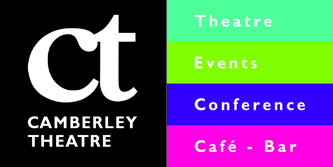 Please email your completed food order form to Camberley.Theatre@surreyheath.gov.uk no later than 4th October 2019. 
For more information contact the Box Office on 01276 707600…………………………………………………….Razzle Dazzle – The Musical Comedy Murder Mystery Dinner Show Friday 19th October 2019Menu SelectionContact Name of Booking: …………………………………………………………..Contact Number: …………………………………………………………………………..Number of People in Booking: ………Please state which dinner selection and advise dietary requirements: ……………………………………………………………………………………………………………………………………………………………………………………………………………………………………………………………………………………………………….

Please complete and return either in person, by phone or email to us no later than Friday 4th October 2019Tel: 01276 707600             
Email: camberley.theatre@surreyheath.gov.ukPlease state number of diners for each courseStartersTomato & Gruyere TartRoasted Butternut Squash SoupFig and Parma hamMains(GF) Tuscan ChickenPork Loin(v) (GF) Beetroot RisottoDessertsSticky Toffee PuddingClassic Zesty Lemon TartVanilla Panna Cotta